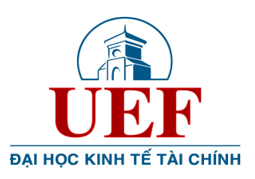 Guidelines/Hướng dẫnStep 1Select a piece of news, a discovery, a cultural story, a cultural trait, event or custom in the world that you find interesting.Step 2Summarize the item in English using your own words. The word limit is 50.Step 3Present your original version and its summary / translation on A4 paper and submit your work to your UEF English teacher.Notes:- The total awarded points for this activity are 04, two at a time. This means you can take part in this activity only twice.- Illustrative picture(s) is (are) optional.- Interesting texts, found in Read and Discover Series, are available in UEF’s online learning resources.Bước 1Chọn một mẩu tin, một khám phá, một câu chuyện về văn hóa, một đặc điểm, sự kiện văn hóa, hoặc một phong tục kỳ thú trên thế giới. Bước 2Tóm tắt nội dung bài chọn bằng ngôn ngữ viết của bản thân. Bài tóm tắt có độ dài ít nhất 50 từ.Bước 3Trình bày thông tin gốc và bài tóm tắt/bài dịch của bạn trên giấy A4. Nộp bài của bạn cho giảng viên tiếng Anh phụ trách lớp.Ghi chú:- Tổng số điểm thưởng cho hoạt động này là 04. Mỗi lần tham gia hoạt động sinh viên được 02 điểm (có nghĩa là sinh viên có thể tham gia hoạt động này tối đa hai lần).- Hình ảnh minh họa không bắt buộc.- Những bài đọc thú vị trong bộ Read and Discover có sẵn trong nguồn tài nguyên học tập online của UEF.